УДК: 544.144Курочкин Георгий АлександровичСРАВНЕНИЕ ГРУППОВЫХ ЗАРЯДОВ БЕНЗОЛА И ЕГО СЕРОСОДЕРЖАЩИХ АНАЛОГОВРуководители: Н. П. Русакова, Ю.Д. ОрловТверской государственный университетКафедра физической химии, кафедра общей физикиГеометрия молекул бензола (C6H6) и его моно- (C5SH6), ди- (C4S2H6) и трисеросодержащих (C3S3H6) (рис.) оптимизирована методом B3LYP программой Gaussian03. Заряды на атомах получены в рамках квантовой теории атомов в молекулах численным интегрированием с помощью пакета AIMALL, суммированы в заряды групп - q(R) и сведены в таблицу.  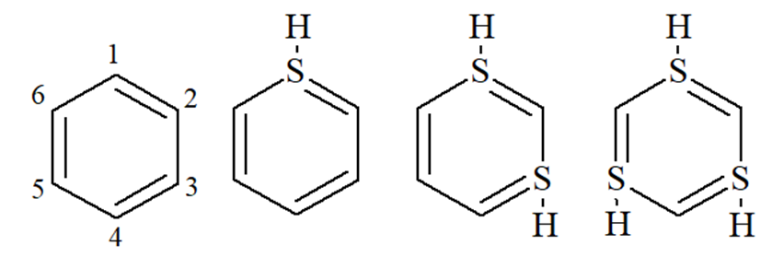                                              а)	     б)		  в) 		г)Рисунок: Исследуемые молекулы: а) C6H6, б) C5SH6, в) C4S2H6, г) C3S3H6Заряды групп СН в бензоле рваны нулю (табл.), хотя атомные параметры углерода и водорода различны (q(С) = 0,004а.е. и q(Н) = -0,004а.е.). Присутствие серы в цикле приводит к перераспределению электронной плотности (ρ(r)) и соответственно изменению q(СН) ароматических колец. В изучаемых структурах сера выступает донором ρ(r) для соседних атомов углерода и С, находящихся в пара-положении. Это сказывается на зарядах соответствующих групп СН (табл.). Наличие более одного атома S приводит к увеличению оттока ρ(r) с S в бассейны СН, что приводит к повышению q(SH) в C4S2H6 на 0,037а.е. по сравнению с q(SH) в C5SH6, а в C3S3H6 это изменение достигает 0,101а.е. по отношению к q(SH) в C5SH6.Таблица: Сравнение зарядов групп q(R) бензола и его серосодержащих аналоговгруппаC6H6C5SH6C4S2H6C3S3H6SHSHSH1 СН0,0000,3550,3920,4562 СН0,000-0,187-0,364-0,4443 СН0,0000,0320,3920,4014 СН0,000-0,044-0,234-0,3695 СН0,0000,0320,0470,4016 СН0,000-0,187-0,234-0,445